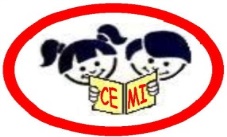                                            CENTRO EDUCACIONAL MUNICIPAL DE IOMERÊ                          DIRETORA: MARTA MARIA FALCHETTI                         COORDENADORA: TÂNIA GONÇALVES DA SILVA BRESSAN                         ORIENTADORA: MARINEZ ZAGO                            SECRETÁRIA: ROSELI APARECIDA FIUZA DA ROSA CIVIERO                           PROFESSOR: ANDERSON FRANCIOSI                          PROFESSORA AUXILIAR: DIANA PERETTI                          IOMERÊ, 10 DE JUNHO DE 2020.ALUNO (A):__________________________________________  2O ANO1o Momento- Vídeo História Assistir vídeo do canal aprende Brasil sobre o assunto de história que vamos trabalhar o vídeo pode ser acessado por este link  https://www.youtube.com/watch?v=JRaomRh9J28&list=PLlCa46nS3RG5iJdHgfJHcVIvvaAp_LMdz&index=6.2o Momento- apostila de História 	Para realizar atividade de história será necessário a leitura de um adulto, pois precisará de ajuda e de interpretação. Fazer leitura das páginas 19,22 e 24.Atividades páginas 20,21,23 e 24  3o Momento- língua portuguesa 	Fazer atividades das páginas 30,31,32 e 33As atividades das páginas 30 a 32 são de interpretação da tirinha da turma da Mônica. Na página 33 encontramos a utilização do T e D.4o Momento- Aumentativo e diminutivo  Aumentativo e DiminutivoAumentativo e Diminutivo muitas vezes, para mostrar como as coisas realmente são temos que usar as palavras adequadamente, ou seja, para mostrar se são grandes ou pequenas demais, temos que usar o termo certo, aí as palavras modificam um pouco, mas fica bem mais fácil de entender. Nesses casos o que usamos são os aumentativos, para tudo que é muito grande e os diminutivos, para o que é muito pequeno.Vamos pensar em alguns exemplos:Se você quer mostrar como seu amigo é importante para você, poderá chamá-lo de amigão, pois quer dizer que ele é muito mais que um amigo!Se você chega em casa e não está com muita fome, não adianta sua mãe preparar um lanche, pois pode sobrar, mas ela pode preparar um lanchinho.Vamos ver como funciona a construção dessas palavras:Existem aumentativos que são regulares.lápis               lapisãolobo                lobãomenino           meninãopé                   pezãoO mesmo acontece com os diminutivos...aula                aulinhaboné               bonezinhocaneca           canequinhacasa                casinha5o Momento- AtividadeRealizar as atividades da apostila da página 34 e 35, também do livro de português nas páginas 169 e 170.6o Momento-Estudando Parlendas As Parlendas são rimas infantis que divertem as crianças, ao mesmo tempo que trabalham com a memorização e a fixação de alguns conceitos. Segundo estudiosos, as parlendas servem como sistemas educativos que fazem parte da literatura popular oral e do folclore brasileiro.Parlendas Populares Infantis1. "Corre cutia, na casa da tia.Corre cipó, na casa da avó.Lencinho na mão, caiu no chão.Moça bonita, do meu coração...Um, dois, três!"2. "Dedo mindinho,Seu vizinho,Pai de todos,Fura bolo,Mata piolho."3. "Batatinha quando nascese esparrama pelo chão.Menininha quando dormepõe a mão no coração."4. "Chuva e sol, casamentode espanhol.Sol e chuva, casamentode viúva."5. "Meio dia,Panela no fogo,Barriga vazia.Macaco torrado,Que vem da Bahia,Fazendo careta,Pra dona Sofia."6. "Uni, duni, tê,Salamê, mingüê,Um sorvete colorê,O escolhido foi você!"7. "Quem cochicha,O rabo espicha,Come pãoCom lagartixa"8. "Enganei um boboNa casca do ovo!"9. "Um, dois, feijão com arroz,Três, quatro, feijão no prato,"Cinco, seis, falar inglês,Sete, oito, comer biscoito,Nove, dez, comer pastéis."10. "Hoje é domingo, pé de cachimbo.O cachimbo é de ouro, bate no touro.O touro é valente, bate na gente.A gente é fraco, cai no buraco.O buraco é fundo, acabou-se o mundo."11. "Tá com frio?Toma banho no rio.Tá com calor?Toma banho de regador."12. "O macaco foi à feiranão teve o que comprar.Comprou uma cadeirapra comadre se sentar.A cadeira esborrachoucoitada da comadre.Foi parar no corredor."13. "Pedrinha rolou,Pisquei pro mocinho,Mocinho gostou.Contei pra mamãe,Mamãe nem ligou.Contei pro papai,Chinelo cantou."14. "Eu sou pequenaDa perna grossa.Vestido curto,Papai não gosta."15. "Rei, capitão,soldado, ladrão.moça bonitaDo meu coração."16. “Papagaio louroDo bico douradoLeva essa cartinhaPro meu namoradoSe tiver dormindoBate na portaSe tiver acordadoDeixe o recado.”17. “A casinha da vovótrançadinha de cipó;se o café está demorandocom certeza falta pó.”18. “Lá em cima do pianotem um copo de veneno.quem bebeu, morreu,o azar foi seu.”19. “Cadê o toucinho que estava aqui?O gato comeu.Cadê o gato?Foi pro mato.Cadê o mato?O fogo queimou.Cadê o fogo?A água apagou.Cadê a água?O boi bebeu.Cadê o boi?Foi carregar trigo.Cadê o trigo?A galinha espalhou.Cadê a galinha?Foi botar ovo.Cadê o ovo?O frade comeu.Cadê o frade?Tá no convento.”TEMPO PREVISTO: 01h e 30 minOBJETIVOS:HistóriaTrabalhar a passagem do tempo;Identificar o tempo dos objetos;PortuguêsTrabalhar o diminutivo com sufixo- INHOTrabalhar unidades fonológicas: silabas e rimas;Utilização do T e D;Trabalhar a oralidade;HABILIDADES:HistóriaEF02HIS03- Selecionar situações cotidianas que remetam à percepção de mudanças pertencimento e memória;EF02HIS04- Selecionar e compreender o significado de objetos e documentos como fontes de memória e histórias no âmbito escolar e comunitário;(EF02HI05) Selecionar objetos e documentos pessoais e de grupos próximos ao seu convívio e compreender sua função, seu uso e seu significado.(EF02HI06) Identificar e organizar, temporalmente, fatos da vida cotidiana, usando noções relacionadas ao tempo (antes, durante, ao mesmo tempo e depois).(EF02HI07) Identificar e utilizar diferentes marcadores do tempo presentes na comunidade, como relógio e calendário.Português(EF02LP03) Ler e escrever palavras com correspondências regulares diretas entre letras e fonemas (f, v, t, d, p, b) e correspondências regulares contextuais (c e q; e e o, em posição átona em final de palavra)(EF02LP07) Escrever palavras, frases, textos curtos nas formas imprensa e cursiva.(EF02LP11) Formar o aumentativo e o diminutivo de palavras com os sufixos -ão e -inho/-zinho.AVALIAÇÃO:  avaliação dar-se-á pela realização da atividade comprovada pelo envio de fotos e posterior entrega da apostila.  OUTROS: Conteúdo na apostila de história nas páginas 19 à 24, língua portuguesa nas 30 à 35, também no livro de língua portuguesa nas páginas 169 e 170.